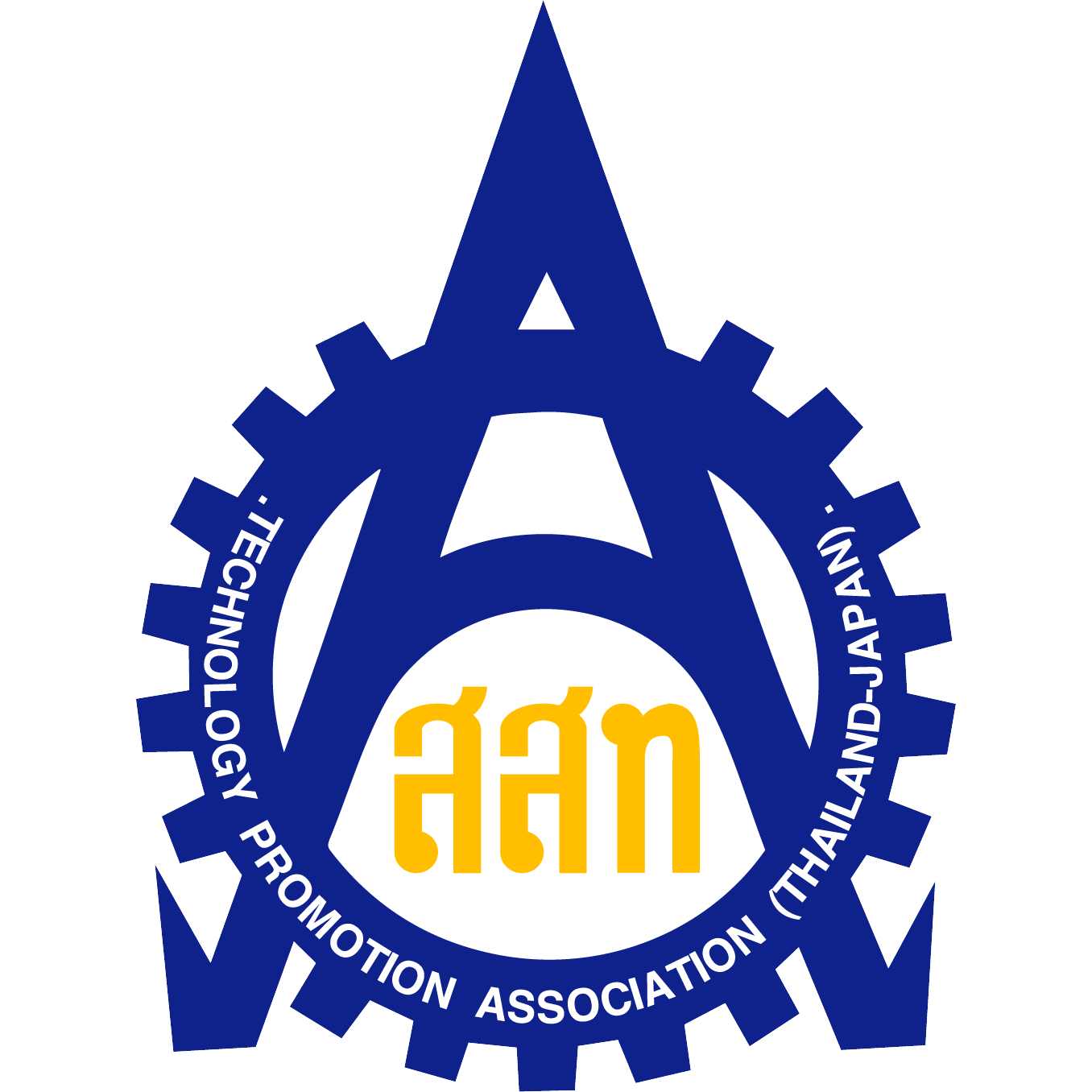 ** กรุณากรอกข้อความต่อไปนี้ด้วยตัวบรรจง **ชื่อโรงเรียน ........................................................................................................................................................................................ที่อยู่โรงเรียน .....................................................................................................................................................................................   เกมการแข่งขันที่ 1 “หุ่นยนต์ Bit Racer””** เฉพาะนักเรียนระดับชั้นมัธยมศึกษาตอนต้นเท่านั้น **1. ชื่อ ........................................................................... 	นามสกุล .............................................................. ระดับชั้น .................    โทรศัพท์มือถือ ........................................................	อีเมล์ .....................................................................................................2. ชื่อ ........................................................................... 	นามสกุล .............................................................. ระดับชั้น .................    โทรศัพท์มือถือ ........................................................	อีเมล์ .....................................................................................................3. ชื่ออาจารย์ที่ปรึกษา ................................................................ นามสกุล ................................................................................    โทรศัพท์มือถือ ........................................................ อีเมล์ .....................................................................................................   เกมการแข่งขันที่ 2 “Robo Rescue””1. ชื่อ ........................................................................... 	นามสกุล .............................................................. ระดับชั้น .................    โทรศัพท์มือถือ ........................................................	อีเมล์ .....................................................................................................2. ชื่อ ........................................................................... 	นามสกุล .............................................................. ระดับชั้น .................    โทรศัพท์มือถือ ........................................................	อีเมล์ .....................................................................................................3. ชื่ออาจารย์ที่ปรึกษา ................................................................ นามสกุล ................................................................................    โทรศัพท์มือถือ ........................................................ อีเมล์ .....................................................................................................** เกมการแข่งขันทั้ง 2 ประเภท ผู้สมัครจะต้องเข้ารับการฝึกอบรมก่อนที่เข้าแข่งขันรอบคัดเลือก **    ทั้งนี้ คณะผู้จัดงานขอสงวนสิทธิ์เป็นผู้จัดรอบฝึกอบรมให้กับทีมผู้สมัคร โดยผู้สมัครไม่สามารถเปลี่ยนแปลงรอบการฝึกอบรมได้ อีเมล์ robot@tpa.or.th 		โทรสาร  0-2259-9117ไปรษณีย์  โปรดระบุชื่อ การแข่งขันหุ่นยนต์ ส.ส.ท. ชิงแชมป์ประเทศไทย ประจำปี 2561     ที่อยู่ สมาคมส่งเสริมเทคโนโลยี (ไทย-ญี่ปุ่น) 5-7 ซ.สุขุมวิท 29 แขวงคลองเตยเหนือ เขตวัฒนา กทม. 10110 